Lesson 18 Practice ProblemsWhat is the volume of a cube with edge length 8 in?What is the volume of a cube with edge length  cm?A cube has a volume of 8 ft3. What is its edge length?What three-dimensional figure can be assembled from this net?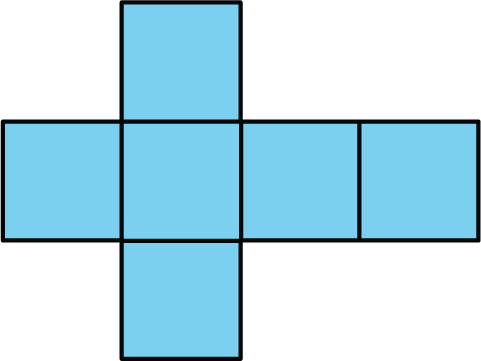 If each square has a side length of 61 cm, write an expression for the surface area and another for the volume of the figure.Draw a net for a cube with edge length  cm.What is the surface area of this cube?What is the volume of this cube?Here is a net for a rectangular prism that was not drawn accurately.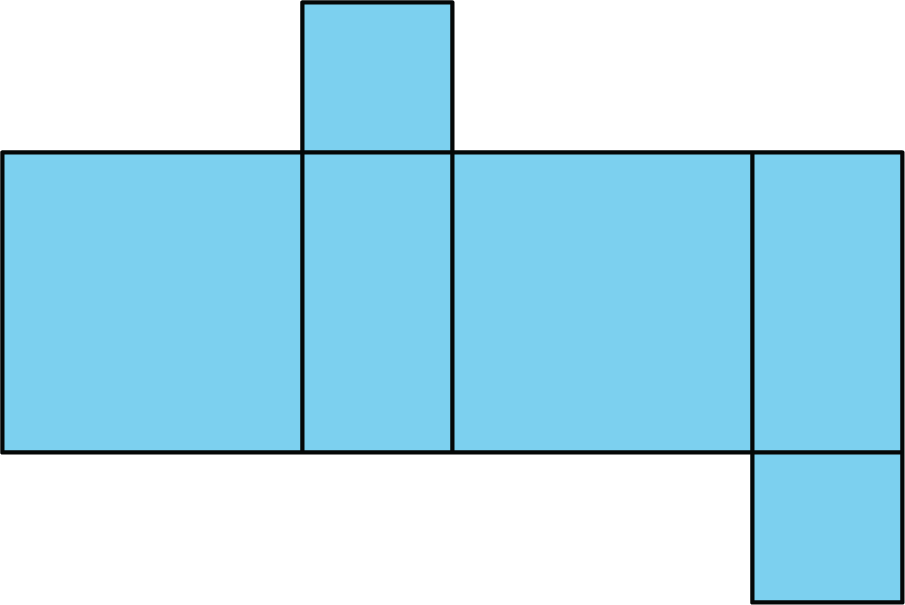 Explain what is wrong with the net.Draw a net that can be assembled into a rectangular prism.Create another net for the same prism.(From Unit 1, Lesson 14.)State whether each figure is a polyhedron. Explain how you know.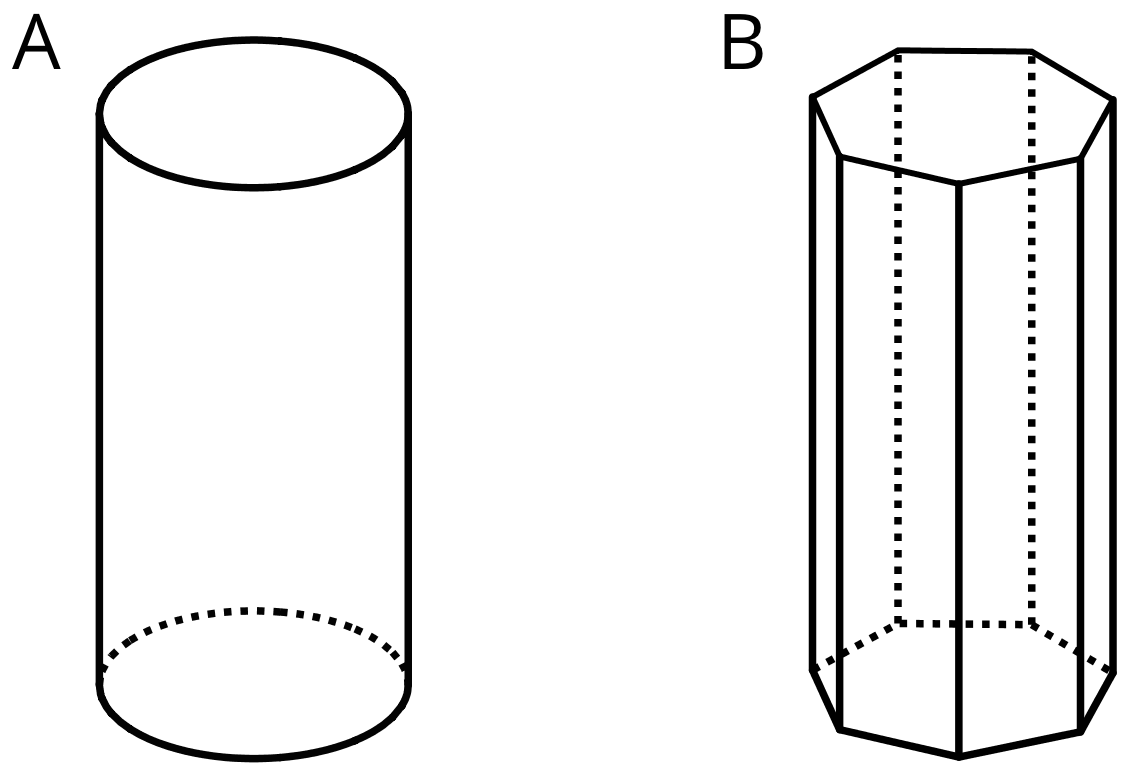 (From Unit 1, Lesson 13.)Here is Elena’s work for finding the surface area of a rectangular prism that is 1 foot by 1 foot by 2 feet.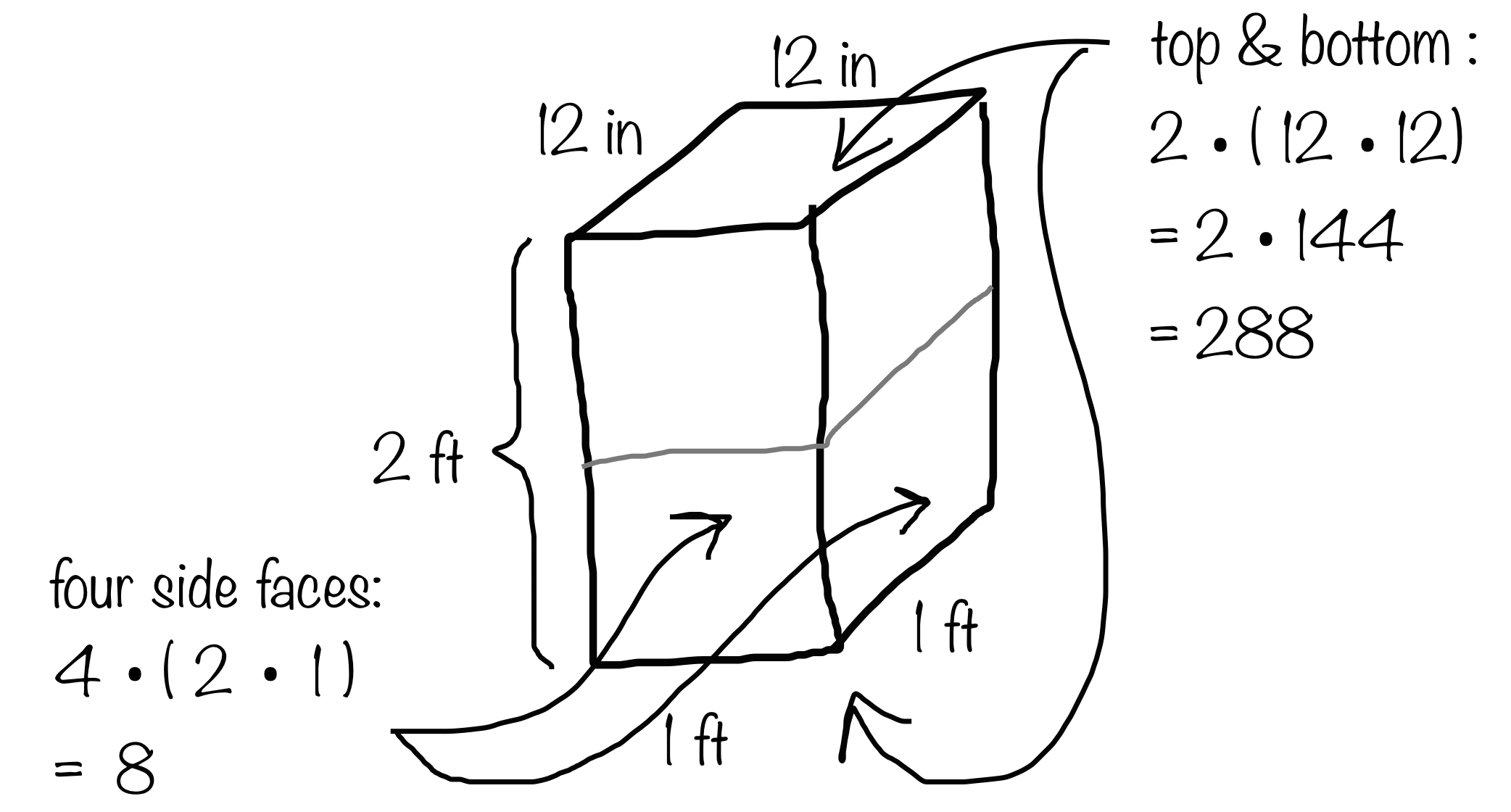 She concluded that the surface area of the prism is 296 square feet. Do you agree with her? Explain your reasoning.(From Unit 1, Lesson 12.)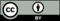 © CC BY Open Up Resources. Adaptations CC BY IM.